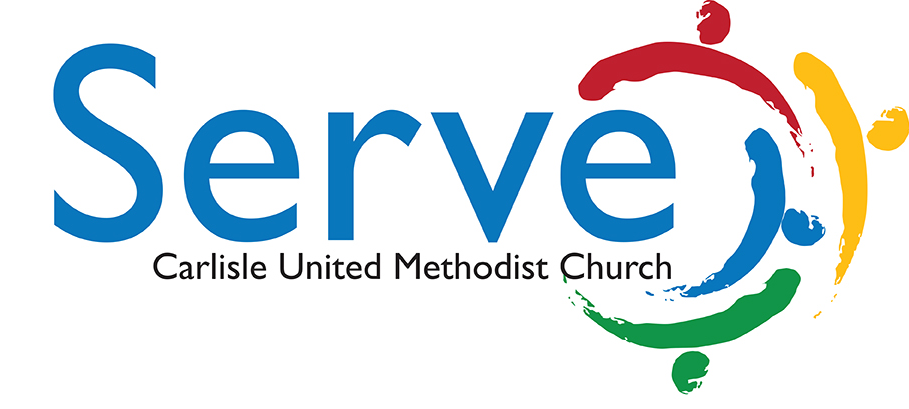 Opportunity: Serve: Fruitbelt Farmworkers Team Description:  Share love with migrant farmworkers in Adams County through the sharing of a meal and basic gifts that will improve their life in Arendstville, Adams County.   Time: Commitment to visit the farm with the team in September or October at least twice Reports to: Robyn Khron rlbk53@gmail.com  Visit the farm to deliver donations of sweatshirts, blankets, health kits, etc. as provided by the congregation in September.   Help prepare and share a meal with the farmworkers in October one Sunday afternoon.  Share in worship with the farmworkers, giving them Spanish Bibles and singing songs together. Play games together such as soccer, horseshoes, softball, cards, or Bingo for an evening. 